Tentang Penulis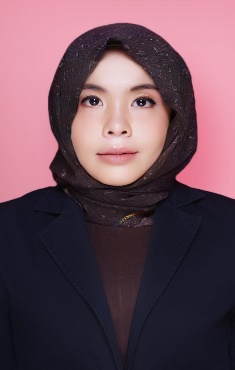 